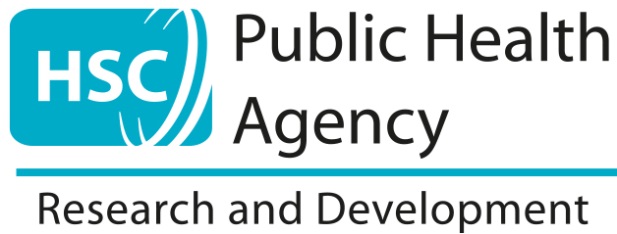 June 2018The application form should be saved as a .pdf file and submitted by e-mail to eimear.cowan@hscni.net. The signatories who have e-signed the application declaration page (section 7) must be cc’d into the submission emailPLEASE COMPLETE IN TYPESCRIPT1.APPLICANT’S DETAILSAPPLICANT’S DETAILSAPPLICANT’S DETAILSAPPLICANT’S DETAILSAPPLICANT’S DETAILSAPPLICANT’S DETAILSAPPLICANT’S DETAILSAPPLICANT’S DETAILSNameEmploying organisationAddressPostcodeTelephoneSTD CodeNo.ExtE-mail 2a.SYNOPSIS OF PROPOSED RESEARCH WORKSHOP/CONFERENCESYNOPSIS OF PROPOSED RESEARCH WORKSHOP/CONFERENCESYNOPSIS OF PROPOSED RESEARCH WORKSHOP/CONFERENCESYNOPSIS OF PROPOSED RESEARCH WORKSHOP/CONFERENCESYNOPSIS OF PROPOSED RESEARCH WORKSHOP/CONFERENCETitle of eventTitle of eventTitle of eventTitle of eventDate(s) of event (dd/mm/yy)Duration of eventProposed VenueJustification of Venue (if applicable)Justification of Venue (if applicable)Justification of Venue (if applicable)Justification of Venue (if applicable)Justification of Venue (if applicable)2b.SYNOPSIS OF PROPOSED RESEARCH WORKSHOP/CONFERENCE (cont.)SYNOPSIS OF PROPOSED RESEARCH WORKSHOP/CONFERENCE (cont.)Audience detailsAudience detailsDescription of event including detail of the research componentDescription of event including detail of the research component2c.SYNOPSIS OF PROPOSED RESEARCH WORKSHOP/CONFERENCE (cont.)SYNOPSIS OF PROPOSED RESEARCH WORKSHOP/CONFERENCE (cont.)SYNOPSIS OF PROPOSED RESEARCH WORKSHOP/CONFERENCE (cont.)Details of Personal and Public Involvement in the event planning, efforts to circulate details of the event to suitable individuals and organisationsDetails of Personal and Public Involvement in the event planning, efforts to circulate details of the event to suitable individuals and organisationsHave you identified one or more service user(s) to attend the event free of charge? If not, and you would like assistance with identifying appropriate service users/members of the public to attend, please state this below.Have you identified one or more service user(s) to attend the event free of charge? If not, and you would like assistance with identifying appropriate service users/members of the public to attend, please state this below.Details of the proposed benefit that this Research Workshop/Conference in Northern Ireland will have for the HSC.Details of the proposed benefit that this Research Workshop/Conference in Northern Ireland will have for the HSC.3a.FINANCEFINANCEFINANCEFINANCETotal cost of event Total cost of event £ Support requested from HSC R&D DivisionSupport requested from HSC R&D Division£ Name of Institution who will be Administering the AwardSupport secured from other organisation(s)Support secured from other organisation(s)Support secured from other organisation(s)Support secured from other organisation(s)Support secured from other organisation(s)Support secured from other organisation(s)Name(s) of supporting organisation(s)Level of funding secured£ £ £ £ Details of any non-monetary support3b.JUSTIFICATION FOR SUPPORTJUSTIFICATION FOR SUPPORTJUSTIFICATION FOR SUPPORTJUSTIFICATION FOR SUPPORTJUSTIFICATION FOR SUPPORTJUSTIFICATION FOR SUPPORTPlease provide detail and justification for the support requested.  Please provide detail and justification for the support requested.  Please provide detail and justification for the support requested.  Please provide detail and justification for the support requested.  Please provide detail and justification for the support requested.  4.DECLARATIONSDECLARATIONSDECLARATIONSDECLARATIONSDECLARATIONSDECLARATIONSApplicantI confirm that the conference/workshop is non-profiting making.I have read the ‘Guidance for Research Workshop/Conference Support Scheme’ and agree to abide by the conditions under which a grant is awarded.I confirm that the conference/workshop is non-profiting making.I have read the ‘Guidance for Research Workshop/Conference Support Scheme’ and agree to abide by the conditions under which a grant is awarded.I confirm that the conference/workshop is non-profiting making.I have read the ‘Guidance for Research Workshop/Conference Support Scheme’ and agree to abide by the conditions under which a grant is awarded.I confirm that the conference/workshop is non-profiting making.I have read the ‘Guidance for Research Workshop/Conference Support Scheme’ and agree to abide by the conditions under which a grant is awarded.Signature(e-signature acceptable)Signature(e-signature acceptable)Date Authorised signatory for institution administering the Award Authorised signatory for institution administering the Award I confirm that the below named organisation has a record of this application for an HSC R&D Workshops and Conferences Award.I confirm that the below named organisation will administer the Award. I confirm that the below named organisation has a record of this application for an HSC R&D Workshops and Conferences Award.I confirm that the below named organisation will administer the Award. I confirm that the below named organisation has a record of this application for an HSC R&D Workshops and Conferences Award.I confirm that the below named organisation will administer the Award.NameNamePositionPositionOrganisationOrganisationAddressAddressEmailEmailTelephoneTelephoneExtSignature(e-signature acceptable)Signature(e-signature acceptable)DateThe application form should be saved as a .pdf file.Please submit completed application forms by e-mail to: eimear.cowan@hscni.netThe signatories who have e-signed the application declarations must be cc’d into the submission email.